Городской СоветСамойловского муниципального образования Самойловского муниципального района Саратовской областиРЕШЕНИЕ №43от «23» декабря 2019  г. 					р.п. СамойловкаО создании муниципального дорожного фонда Самойловского муниципального образования Самойловского муниципального района Саратовской области В соответствии с частью 5 статьи 179.4 Бюджетного кодекса Российской Федерации от 31.07.1998 г. № 145-ФЗ, Федеральным законом т 2 августа 2019 г. № 307-ФЗ «О внесении изменений в Бюджетный кодекс Российской Федерации в целях совершенствования межбюджетных отношений», Федеральным законом от 06.10.2003 г. № 131-ФЗ «Об общих принципах организации местного самоуправления в Российской Федерации», Федеральным законом от 08.11.2007 г. № 257-ФЗ «Об автомобильных дорогах и о дорожной деятельности в Российской Федерации и о внесении изменений в отдельные законодательные акты Российской Федерации» и Устава Самойловского муниципального образования Самойловского муниципального района Саратовской области, городской Совет Самойловского муниципального образования Самойловского муниципального района Саратовской областиРЕШИЛ:1. Создать муниципальный дорожный фонд Самойловского  муниципального образования Самойловского муниципального района Саратовской области.2. Утвердить Положение о муниципальном дорожном фонде Самойловского муниципального образования Самойловского муниципального района Саратовской области согласно приложению  к настоящему решению.3. Признать утратившим силу со дня вступления в силу настоящего решения следующие решения городского Совета Самойловского муниципального образования Самойловского муниципального района Саратовской области:- от 12.11.2013 г. №63 «О создании муниципального дорожного фонда Самойловского муниципального образования Самойловского  муниципального района Саратовской области»;- от 06.07.2015 г. №132 «О внесении изменений и дополнений в Положение о создании муниципального дорожного фонда Самойловского муниципального образования Самойловского муниципального района Саратовской области, утвержденного решением городского Совета Самойловского муниципального образования   от 12.11.2013 г. №63».4. Настоящее решение обнародовать «23» декабря 2019 г. в специально выделенных местах обнародования и разместить на официальном сайте администрации Самойловского муниципального образования Самойловского муниципального района в сети «Интернет».5. Настоящее решение вступает с даты официального обнародования за исключением подпункта 2 пункта 2.1. Положения о дорожном фонде Самойловского муниципального образования Самойловского муниципального района Саратовской области (в редакции настоящего решения), который применяется к правоотношениям, возникающим при составлении и исполнении бюджета бюджетной системы района, начиная с бюджетов на 2020 год (на 2020 год и на плановый период 2021 и 2022 годов).Глава Самойловского муниципального образования				Е.И. Свинарёв Приложение к решению городского  Совета Самойловского муниципального образования Самойловского муниципального района Саратовской областиот «23» декабря 2019 г. №43Положение о муниципальном дорожном фонде Самойловского муниципального образования Самойловского муниципального района Саратовской области1. Общие положения.1.1. Положение о муниципальном дорожном фонде Самойловского муниципального образования Самойловского муниципального района Саратовской области  (далее – Положение) разработано на основании пункта 5 статьи 179.4 Бюджетного кодекса Российской Федерации.1.2. Муниципальный дорожный фонд (далее – дорожный фонд) – часть средств местного бюджета, подлежащая использованию в целях финансового обеспечения дорожной деятельности в отношении автомобильных дорог общего пользования местного значения, а также капитального ремонта и ремонта дворовых территорий многоквартирных домов, проездов к дворовым территориям многоквартирных домов населенных пунктов Самойловского  муниципального образования.1.3. Средства дорожного фонда имеют целевое назначение и не подлежат изъятию или расходованию на нужды, не связанные с обеспечением дорожной деятельности.1.4. Порядок формирования бюджетных ассигнований дорожного фонда  устанавливается настоящим решением.1.5. Положение о порядке использования бюджетных ассигнований утверждается Решением городского Совета Самойловского муниципального образования Самойловского муниципального района Саратовской области.2. Порядок формирования бюджетных ассигнований дорожного фонда.2.1. Объем бюджетных ассигнований дорожного фонда утверждается Решением городского Совета Самойловского муниципального образования о бюджете Самойловского муниципального образования на очередной финансовый год и плановый период в размере не менее прогнозируемого объема доходов бюджета муниципального района, установленных решением о бюджете Самойловского муниципального образования Самойловского муниципального района Саратовской области, от:1) акцизов на автомобильный бензин, прямогонный бензин, дизельное топливо, моторные масла для дизельных и (или) карбюраторных (инжекторных) двигателей, производимые на территории Российской Федерации, подлежащих зачислению в местный бюджет;2) доходов местных бюджетов от транспортного налога (если законом  Саратовской области установлены единые нормативы отчислений от транспортного налога в местные бюджеты);3) поступлений в виде межбюджетных трансфертов из бюджетов бюджетной системы Российской Федерации на финансовое обеспечение дорожной деятельности в отношении автомобильных дорог местного значения Самойловского муниципального образования;4) безвозмездных поступлений от физических и юридических лиц на финансовое обеспечение дорожной деятельности, в том числе добровольных пожертвований, автомобильных дорог общего пользования местного значения;5) денежных средств, поступающих в местный бюджет от уплаты неустоек (штрафов, пеней), а также от возмещения ущерба убытков муниципального заказчика, взысканных в установленном порядке в связи с нарушением исполнителем (подрядчиком) условий муниципального контракта или иных договоров, финансируемых за счет средств муниципального дорожного фонда, или в связи с уклонением от заключения таких контрактов или договоров;6) денежных средств, внесенных участником конкурса или аукциона, проводимых в целях заключения муниципального контракта, финансируемого за счет средств муниципального дорожного фонда, в качестве обеспечения заявки на участие в таком конкурсе или аукционе в случае уклонения участника конкурса или аукциона от заключения такого контракта и в иных случаях, установленных законодательством Российской Федерации;7) иных межбюджетных трансфертов из бюджета муниципального района поселениям в соответствии с передачей полномочий (заключенным соглашением) по решению вопросов местного значения поселения в области дорожной деятельности в отношении автомобильных дорог местного значения в границах населенных пунктов поселения за счет средств районного дорожного фонда на соответствующий год;8) иных поступлений в бюджет Самойловского муниципального образования, утвержденных Решением Самойловского муниципального образования о бюджете Самойловского муниципального образования Самойловского муниципального района Саратовской области.2.2. Не позднее 1 октября текущего года осуществляется уточнение утвержденного Решением городского Совета Самойловского муниципального образования объема доходов, установленных пунктом 2.1. настоящего Положения.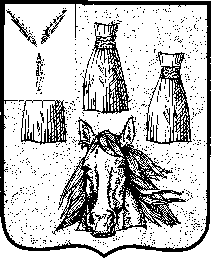 